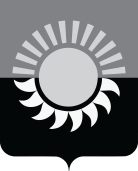 РОССИЙСКАЯ ФЕДЕРАЦИЯКемеровская областьМуниципальное образование – Осинниковский городской округАдминистрация Осинниковского городского округаПОСТАНОВЛЕНИЕ												  №		О внесении изменений в Перечень кодов цели субсидий, предоставляемых бюджетным и автономным учреждениям Осинниковского городского округа на иные цели на 2020 год, утвержденный постановлением администрации Осинниковского городского округа от 13.01.2020 № 06-пВ целях реализации порядка санкционирования расходов бюджетных и автономных учреждений муниципального образования- Осинниковский городской округ, источником финансового обеспечения которых являются субсидии, полученные в соответствии с пунктом 1 статьи 78.1 Бюджетного кодекса Российской Федерации:1. Внести в Перечень кодов цели субсидий, предоставляемых бюджетным и автономным учреждениям Осинниковского городского округа на иные цели на 2020 год, утвержденный постановлением администрации Осинниковского городского округа от 13.01.2020 № 06-п,следующие изменения:1.1. дополнить строкой 50 следующего содержания:2. Настоящее постановление вступает в силу с момента подписания и распространяет свое действие на правоотношения,возникшие с 01.01.2020 года.3. Контроль за исполнением настоящего постановления возложить на заместителя Главы городского округа по экономике и коммерции Ю.А. Самарскую.И. о. Главы Осинниковскогогородского округа									     В.В. КауровС постановлением ознакомлен, с возложением обязанностей согласен				        		  Ю.А. СамарскаяС.В.Павловская4-30-0050.Содержание МАУ «МФЦ»129050004344 000 25290